The purpose of this work type is to abate (remove) and dispose of asbestos containing waste materials (ACWM).  The Contractor may be requested to remove lead impacted soil.  The work will be conducted under supervision provided by an Oversight Consultant retained by MnDOT under separate contract.  Standards and SpecificationsStandards and specifications required for a project under this work type may include the following:Remove, transport, and dispose ACWMProvided by MnDOTInformation to be supplied by MnDOT for a project may include the following:Excavation limits. Oversight consultant for the project. Timeline of work to be performed. Scope of project. Provided by ConsultantDeliverables to be supplied by the consultant for a project may include the following:Asbestos Containing Waste Materials (ACWM) Abatement and Management 	 The Consultant will schedule and coordinate all work with the MnDOT’s Project Manager and the MnDOT’s Oversight Consultant. The MnDOT’s Project Manager must approve modifications, additions or deletions, to all requirements in writing. The MnDOT’s Oversight Consultant will stake the limits of excavation at the locations of the ACWM for removal and GPS coordinates.  When excavating soil contaminated with asbestos containing material, the entire soil volume will be treated as asbestos containing material. NO HAND SEPARATING OF ACWM IS ALLOWED IN THE ACWM-IMPACTED AREA unless approved by the MnDOT’s Project Manager.   The Consultant will not stage excavated ACWM on-site.  All ACWM will be directly loaded from the excavation for transport to the landfill for disposal. The Consultant will not haul asbestos soils that contain free liquids to the landfill. The Consultant will be prepared to mix saturated ACWM with dry ACWM or amendments (for example but not limited to sawdust or bentonite) so that the soil is dry enough for disposal at a MnDOT approved landfill. If a situation arises where this cannot be done, the written plan provided by MnDOT’s Oversight Consultant must be followed.  The Consultant will provide a list of all personnel performing ACWM abatement work and will provide proof of training (Minnesota Department of Health (MDH) Asbestos Hard Card) for each individual performing ACWM abatement work to MnDOT’s Oversight Consultant prior to commencing any abatement work at the site. The Consultant will make sure all personnel performing ACWM abatement work carry proof of their MDH Asbestos Hard Cards at all times when actively performing abatement work.  The Consultant will complete a utility check prior to any on-site work. The Consultant will complete and submit a MDH/Minnesota Pollution Control Agency (MPCA) asbestos abatement notification form in accordance with all MDH and MPCA requirements. The Consultant will provide a copy of the completed form to MnDOT’s Oversight Consultant at the same time it is sent to the Regulatory Agencies. The Consultant will provide proof to MnDOT’s Oversight Consultant that the MDH and MPCA have received notification of the asbestos abatement (either by facsimile receipt, certified mail or electronic receipt) before commencing the ACWM abatement.  MnDOT’s Oversight Consultant will prepare the Emission Control Plan (ECP) in accordance with all applicable MPCA requirements. The Consultant will confirm with MnDOT’s Oversight Consultant has completed the ECP before commencing the ACWM abatement and will comply with the ECP.  No transporting of ACWM will take place unless MnDOT’s Oversight Consultant is present to sign the shipping papers (manifests).  In cases where MnDOT is not the owner of the ACWM (i.e., City utility), no transporting of ACWM will take place unless the owner of the ACWM is present to sign the shipping papers (manifests). If leaving known ACWM in place outside the excavation area, the Consultant will line the surface area with type 5 geotextile and cover with a minimum of 4 ft. of soil.  Any deviation will be with written permission from the project manager.The Consultant will backfill excavation area with clean fill unless MnDOT’s Project Manager instructs that it is not required.Backfill site with clean fill and top with 3” of common topsoil material; Till topsoil to remove clods of soil greater than 3 inches in diameter and any ruts, rills, or gullies deeper than 3 inches deep or wide, and create a smooth, evenly textured soil surface prior to planting seed;Plant MnDOT seed mix 22-111 uniformly at a rate of 30.5 pounds pure live seed per acre.  Use a mechanical seeder or hydroseeder.  If hydroseeding, add a 50 pound bale of Hydraulic Mulch;Install Category 3 Natural Net erosion control blanket after seeding from MnDOT Approved Product List:Install Category 3 Natural Net erosion control blanket after seeding from MnDOT Approved Product List.Asbestos Containing Waste Materials (ACWM) Disposal All ACWM abated from the Project Limits will be transported to a MPCA permitted Municipal Solid Waste (MSW) landfill or a MPCA-permitted Industrial Landfill facility or a MnDOT approved landfill.  ACWM WILL NOT BE DISPOSED AT A DEMOLITION LANDFILL. Contact MnDOT’s Project Manager for MnDOT approved landfills. The Consultant will be responsible for providing all required information to the landfill (typically waste profile forms) necessary to obtain landfill acceptance of the ACWM for disposal.  In nonemergency work, the Consultant will provide the completed  waste profile  form(s) required by the landfill to MnDOT’s Oversight Consultant for review a minimum of 5 working days prior to beginning excavation or as approved by MnDOT’s Oversight Consultant. The Consultant will transport all ACWM directly from the project site to the   landfill. There will be no co-mingling of ACWM from the Project with non-Project waste. Documentation The Consultant will provide MnDOT’s Oversight Consultant with clear legible copies of the shipping papers, landfill receipts, work plan, daily sign-in, certifications, MDH hard cards, and any other pertinent documentation within 10 days after the waste is transported from the Project site. Work Type Submittal RequirementsA consultant firm becomes pre-qualified based on the qualifications of the personnel that are employed by the firm.Key Personnel RequirementsDescriptionMinimum Number of StaffAt least two MDH Certified Asbestos Site Supervisors with 3 years’ work experience. At least four MDH Certified Asbestos Workers with 3 years’ work experience.At least one MDH Certified Asbestos Workers with heavy equipment experience for excavation. Professional Certification / LicensureSee above.Work Type Submittal RequirementsDescriptionResume and Relevant Project Experience Form - Form PQ1 [Submit in Microsoft Word format]Complete Parts 1, 1A, 2 and 3 of Form PQ1 Part 1: Fill out general information and names of personnel, include; name, certifications and licenses, and position held.Part 1A: For each person list project, an explanation of work duties, and who worked for. Part 2: Project Examples listed must correlate to those described below in “Project Example Requirements.”Part 3: List all locations and addresses of the company and the work functions of each location.Project Example Requirements [Submit in PDF format]Provide 3 examples of past work performing ACWM removal work. Work examples must be of a project with a minimum of 500 cubic yards removed. Work examples must meets the requirements listed in the above Work Type Definition.  Proof of Certification / Licensure [Submit in PDF format]For each person provide clear legible copies of licenses and certificates.  Company organizational chart  Work Type Submittal InstructionsDescriptionInstructions for Submittal [Each file should be saved in the format identified.]Submit 5 flash drives that include the following individual files or folders in this order:Resume and Relevant Project Experience Form - Form PQ1 [Submit in Microsoft Word format]Project Example Requirements [Submit in PDF format]This should be a folder that includes individual files clearly named according to Part 2 of Form PQ1.Proof of Professional Certification/Licensure [Submit in PDF format]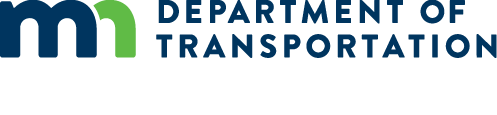 